Конспект открытого мероприятия « Информация и учебный процесс».Занятие по информационной культуре  для 9-11 классов.Коняшкина О.А., педагог-библиотекарь.Цель: формирование  информационной грамотности (культуры) школьника.Задачи: обучающие:         развивать умения учащихся самостоятельно находить учебный     материал, работать с источниками информации, предлагать собственные аргументированные оценки этих источников, собственную интерпретацию текстов;         показать учащимся механизмы деятельности по созданию текста для их   дальнейшего обучения и проекции полученных знаний в жизньразвивающие:         развивать коммуникативные навыки учащихся;         развивать познавательные интересы, способности, исследовательские навыки        воспитательные:         формирование у школьников социальной активности   на основе   доверительного взаимодействия учитель-ученик;         обретение навыков по сплочению коллектива, создание комфортной воспитательной среды при работе  в команде, развитие позитивного, здорового духа     конкуренции и соперничества;                направить  внимание учащихся на правильное оценивание  своих результатов.Тип урока: комбинированный.Методы:                  технологии критического мышления;                 стратегии смыслового чтения. Оборудование и оснащение урока:                дидактический раздаточный материал: карточки-задания, тексты;                ИКТ: проектор, экран, компьютер, презентации учителя, доска. Цитата: «Ты никогда не решишь проблему, если будешь думать так же, как те, кто ее создал»                               Альберт Эйнштейн                                                   Ход занятия 1.Учащиеся делятся на 3группы. Одна группа учащиеся 9 класса, вторя – 10 класса и третья группа учащиеся 11 класса. 2. Я приветствую всех на нашем занятии. Мы работает с информацией на   протяжении всей жизни. В период обучения в школе формируется информационная грамотность (культура) личности. Однако часто можно встретить ребенка, а порой даже взрослого, не умеющего работать с книгой, не понимающего прочитанного, не желающего искать дополнительную интересующую его информацию. Как правило, обилие информации вводит в заблуждение не только детей, но и взрослых.      В школьном возрасте человек обретает способность сначала            обдумывать, а затем делать.    Что нужно для успешной учебной деятельности. В процессе  обучения мы работаем с информацией, представленной в разных форматах:текст, рисунок, таблица, схема, диаграмма.3.Способы переработки текста.    В ходе занятия  учащимися  выполняются следующие виды преобразования информации: - преобразовать в  таблицу;- преобразовать в кластерную карту; - преобразовать в  схему, - представить в виде графического объекта (рисунок); - представить в виде диаграммы.4.Преобразование текстовой информации.    Одним из видов работы с информацией является работа с таблицами:преобразование информации из сплошного текста в таблицу, и наоборот; преобразование табличного материала в текстовый (письменный или устный рассказ по приведённой таблице).4.1.Задания для каждой группы: представить  тексты в виде таблицы«Вещества», «Путь распространения бумаги по странам и континентам». Отвечая на вопросы,  ученики обосновывают свою позицию при составлении таблицы.Вопрос:  какой характер носит текстовый материал, представленный в табличном виде? Ожидаемый ответ: текстовый материал, представленный в табличном виде, носит характер иллюстрации.Вопрос: чему способствует составление таблиц? Ожидаемый ответ: составление таблиц способствует структурированию и обобщению текстового материала; фиксирует внимание  на необходимых элементах содержания таблиц (группы, виды, разряды, условия, примеры).Вопрос: какие умения и знания вы использовали при работе с текстом? Ожидаемый ответ: при работе с текстом  мы читаем, ищем информацию, соотносим данные, строим  и заполняем таблицу.    Анализируя  оформленные таблицы, составленные каждой группой, ребята выдвигают свои версии по заполнению:  - заголовок (основная мысль текста)   - выделены объекты (предметы, о которых говорится в тексте)   - выделены свойства объектов (описание предметов)   - правильно внесенная информация.    Полученные разнообразными путями данные станут полезными лишь после того, как все они подвергнутся необходимому анализу и предельно точному истолкованию. Подоплека многих деловых неудач заключается не в игнорировании информации, а в ее ошибочном анализе.     
4.2.Задание  работа с текстом «Тараканы». Прочитать вслух текст, раскрыть смысл высказывания, обосновать свою позицию, проиллюстрировать свою позицию фактами из текста.                                                                                                   Вопрос:  согласны ли вы, что тараканы  плохо летают?Ожидаемый ответ: самки часто бескрылые (или с недоразвитыми крыльями). Вопрос: объясните, почему Южная Америка особенно богата тараканами? Ожидаемый ответ: тараканы обитают, в основном в теплых влажных тропических и субтропических лесах.
Вопрос:  какими могут быть тараканы? (размер)    Ожидаемый ответ: ростом тараканы обычно невелики: от 2 миллиметров до 3-4 сантиметров.
    Вопрос:  важно, что главные  органы чувств таракана это?    Ожидаемый ответ:  усы, потому что ощущают малейшие сотрясения предметов.      4.3.В ходе работы со следующим заданием ученики активизируют познавательную и исследовательскую деятельность путем моделирования и создания  иерархически организованной кластерной карты.     Требования к составлению кластера:    - составляется на основе одного универсального текста с избыточной информацией;    - текст должен быть не более 1 страницы печатного текста;    - текст должен относиться к научно-популярному стилю, его тип – описание с элементами рассуждения;    - понятия, описываемые в тексте, могут быть знакомы или незнакомы учащимся;     - значение незнакомых понятий ученик может посмотреть в дополнительных источниках;    - должно быть, контекстное указание на родо-видовые и видо-видовые отношения между выделяемыми понятиями (объектами); количество понятий (объектов), которые необходимо выделить, не должно превышать 5;    - количество уровней кластера не должно превышать 4.   Задание для каждой группы: составить кластер «Виды транспорта»      Работа над совместной моделью кластерной карты и анализом ее структуры  позволяет школьникам формировать информационную компетентность, через создание собственного продукта, путем осознания и осмысления текста.       4.4. Задание: преобразовать текст,  в схему. Выполнение этого задания  дает ученикам возможность  предложить собственную интерпретацию текста. С закреплением теоретической базы, путем самостоятельной работы с источником информации.  Задание для каждой группы: представить  текст «Устройства вывода информации» в виде схемы.    Готовая схема:     Создание и редактирование документа становится необходимым умением. Перевод текста в схему имеет свои преимущества, структурированный текст более нагляден и запоминаем.     Графические объекты можно использовать для художественного творчества путем применения различных эффектов преобразования изображения. Текст в виде графического объекта (рисунка) 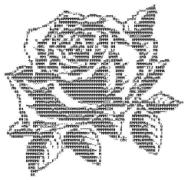 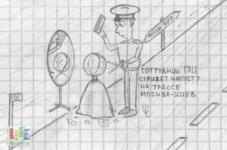        4.5. Задание для каждой группы: У семи нянек дитя без глаза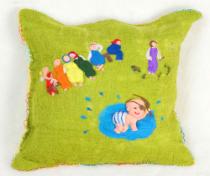          4.6. Диаграммы наглядно отображают зависимости между данными, что облегчает восприятие и помогает при анализе и сравнении данных.         Задание для каждой группы:  представить текст в виде диаграммы.       Задание для первой группы: В девятом классе обучается одиннадцать учеников. КДР №1писало одиннадцать человек. Три ученика получили оценку «2», пять  учеников оценку «3», три ученика получили оценку «4». Пятерок в классе нет.          В девятом классе обучается одиннадцать учеников. КДР №2 писало одиннадцать человек. Два ученика получили оценку «2», пять  учеников оценку «4», три ученика получили оценку «3». Один получил «5».          Задание для второй группы: В десятом классе обучается десять учеников. КДР №1писало десять  человек. Два ученика получили оценку «2», пять  учеников оценку «3», три ученика получили оценку «4». Один получил «5».          В десятом классе обучается десять учеников. КДР №2 писало десять  человек. Один ученик получили оценку «2», пять  учеников оценку «4», два ученика получили оценку «3». Два получил «5».             Задание для третьей группы: В одиннадцатом классе обучается шесть учеников. КДР №1 писало  шесть человек. Пятерок в классе нет. Две «4», одна «2», три «3».           В одиннадцатом классе обучается шесть учеников. КДР №2 писало  шесть человек. Пятерок в классе две. Одна «3», ни одной «2», три «4».           Учащиеся при построении показали различные типы диаграмм (круговая объемная, линейчатая гистограмма), которые позволили представить данные в различных формах. При оформлении диаграмм ими была выделена обязательная область построения диаграммы, содержащая название  оси категорий и оси значений, заголовок диаграммы и легенда.5. Итак, вы выполнили все задания, давайте подведем итог вашей работы. Вы познакомились с новыми  понятиями и способами переработки текста. Вы отметили, что занятие для вас было интересным, познавательным. В ходе занятия ваш культурный уровень повышался и обогащался за счет совместной деятельности всех участников и  обретения новых навыков работы с информацией. Формировалось критическое мышление, командный дух здоровой конкуренции. Путем анализа, обобщения, формировалась оценка своих результатов, делались выводы. Я надеюсь, что  ваши навыки по преобразованию информации пригодятся и для вашего повседневного обучения. Приложение 1. Текст к заданию 4.2 «Тараканы»  http://infourok.ru/razvitie_strategii_smyslovogo_chteniya_na_urokah_biologii_cherez_reshenie_uchebno-poznavatelnyh-388037.htmПриложение  2. Текст к заданию 4.3 «Виды транспорта» http://bizbook.online/logist/vidyi-transporta.htmlПриложение 3. Текст к заданию 4.4 «Устройства вывода информации»  http://pandia.ru/text/78/076/19750.phpСписок литературы:Угринович Н.Д. Информатика и ИКТ: учебник для 9 класса/Н.Д. Угринович.- М.:БИНОМ. Лаборатория знаний, 2010.-295с.Ананина И.Н., учитель математики, Юркова А.И., учитель биологии «Примеры заданий для формирования метапредметного результата смысловое чтение в 5-ом классе».Интернет-ресурсы:[Электронный ресурс]. - Режим доступа:  fileur.virtualave[Электронный ресурс]. - Режим доступа:    http://meta.psu.ru/projectdev/preyentkonf[Электронный ресурс]. - Режим доступа: http://pandia.ru/text/77/374/27280.php